 1398 Church Road, Hardeeville, SC 29927    843-784-2630    www.rloacs.org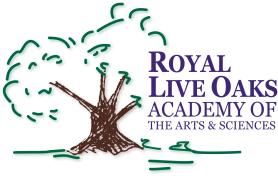 AGENDAThe Royal Live Oaks Academy of Arts & Sciences Charter School Board MeetingOctober 22, 2015 6:30pmStudent Dining HallOld business: Approval of Minutes of September 15, 2015 meeting - SecretaryNew business: RLOA Mission Statement - ChairSeptember Finance Report - Bill Moser, Kelly-Moser ConsultingUpdate on Two Modulars and on New Campus - Facilities Development CompanyUSDA Loan for New Campus Project: Loan Resolution and Letter of Condition – Rusty Craven, USDA Walterboro OfficeClose-Up Washington Field Trip Presentation – Student Government RepresentativesSchool Updates – Executive DirectorBallot for Upcoming Board Election  - Nominating CommitteePublic CommentAdjournment